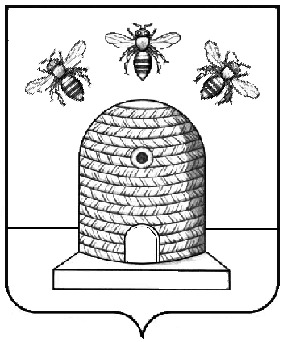 АДМИНИСТРАЦИЯ ГОРОДА ТАМБОВА ТАМБОВСКОЙ ОБЛАСТИКОМИТЕТ ОБРАЗОВАНИЯПРИКАЗ17.01.2024	                                      г. Тамбов		                                 № 28              О проведении  муниципального этапа военно-спортивной игры «Одиночная подготовка воина-разведчика», посвященной 79-летней годовщине Великой Победы, Дню защитника Отечества и 35-ой годовщине вывода Советских войск из Афганистана          В соответствии с планом работы комитета образования администрации города Тамбова Тамбовской области, в целях совершенствования системы патриотического воспитания, обеспечивающей формирование у молодых граждан Российской Федерации прочных основ патриотического сознания, здорового образа жизни, чувства верности долгу по защите своего Отечества, а также содействие становлению активной гражданской позиции; развитие юнармейского движения  и популяризации военно-прикладных и технических видов спорта в Тамбовской области ПРИКАЗЫВАЮ:           1. Утвердить Положение о проведении муниципального этапа Игры согласно приложению №1.           2. Утвердить состав оргкомитета муниципального этапа Игры  согласно приложению №2.	 3. Муниципальному казенному учреждению «Центр сопровождения образовательной деятельности» (Клейменова) организовать 
12 февраля 2024 года муниципальный этап Игры на базе муниципального автономного общеобразовательного учреждения «Средняя общеобразовательная школа  №9».          	4. Муниципальному автономному общеобразовательному учреждению «Средняя общеобразовательная школа №9» (и.о. Мордвинцева) обеспечить безопасность проведения муниципального этапа Игры  на  базе  учреждения.5.   Директорам  муниципальных  общеобразовательных  организаций:5.1. Обеспечить  участие   учащихся   в   муниципальном   этапе   Игры.5.2. Провести инструктаж с учащимися по соблюдению техники безопасности.5.3. Возложить ответственность за жизнь и безопасность учащихся                       на сопровождающих педагогических работников.6. Контроль за исполнением настоящего приказа возложить                                на заместителя председателя комитета образования администрации города Тамбова Тамбовской области Л.А.Вановскую.Председатель комитета образования 						                И.Е. Васильева